ПРАЙС НА АУДИОПРОДАКШН «СТРИММЕДИА» от 06.04.2017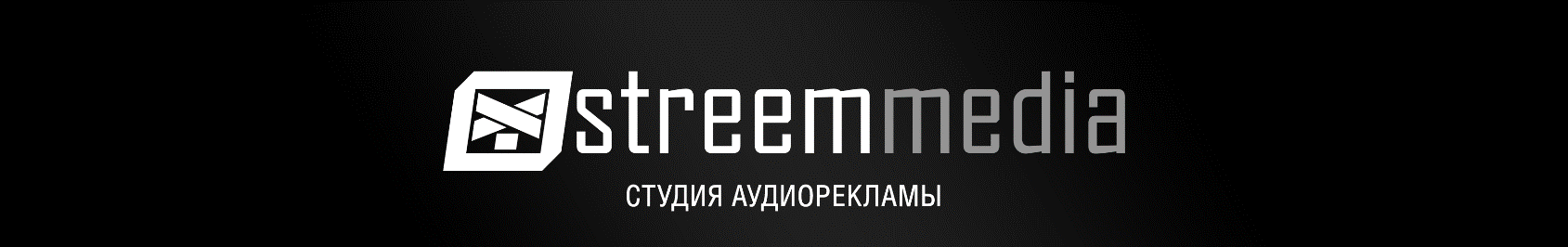 РЕКВИЗИТЫ ДЛЯ ОПЛАТЫ:MASTER CARD: 5106 2110 2052 7102ЯНДЕКС.ДЕНЬГИ: 41001980993794QIWI WALET: +79102843813WEB MONEY: R402909333610ПОДРОБНОСТИ: www.vk.com/streemmedia | www.vk.com/streemproductionПО ОБЩИМ ВОПРОСАМ: Streemproduction@mail.ru | www.vk.com/streemwomanПО ВОПРОСАМ СОТРУДНИЧЕСТВА: Streemmedia@mail.ru | Skype: Streemmedia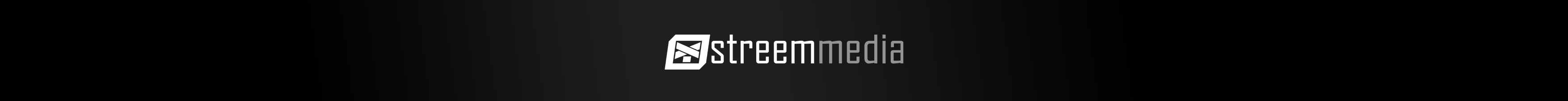 ДИКТОРЫ И УСЛУГИЦЕНАПОЯСНЕНИЕМУЖСКИЕ ГОЛОСАМУЖСКИЕ ГОЛОСАМУЖСКИЕ ГОЛОСАБОРИС БРЕДИН700Цена на начитку до 30 сек. Или простой элементЦена на имиджевый или корпоративный продакшн + 400 к начитке.Цена на рекламный или радио продакшн + стоимость начитки сверху.КАБАЛ900Цена на начитку до 30 сек. Или простой элементЦена на имиджевый или корпоративный продакшн + 400 к начитке.Цена на рекламный или радио продакшн + стоимость начитки сверху.ЕВГЕНИЙ БУТ600Цена на начитку до 30 сек. Или простой элементЦена на имиджевый или корпоративный продакшн + 400 к начитке.Цена на рекламный или радио продакшн + стоимость начитки сверху.ГРИГОРИЙ КОНЬКОВ600Цена на начитку до 30 сек. Или простой элементЦена на имиджевый или корпоративный продакшн + 400 к начитке.Цена на рекламный или радио продакшн + стоимость начитки сверху.ЭРИК ТАДЖИБАЕВ800Цена на начитку до 30 сек. Или простой элементЦена на имиджевый или корпоративный продакшн + 400 к начитке.Цена на рекламный или радио продакшн + стоимость начитки сверху.НИКОЛАЙ СТЕПАНОВ800Цена на начитку до 30 сек. Или простой элементЦена на имиджевый или корпоративный продакшн + 400 к начитке.Цена на рекламный или радио продакшн + стоимость начитки сверху.АНТОН БАШКОВ800Цена на начитку до 30 сек. Или простой элементЦена на имиджевый или корпоративный продакшн + 400 к начитке.Цена на рекламный или радио продакшн + стоимость начитки сверху.ЮРИЙ КУЗАКОВ1000Цена на начитку до 30 сек. Или простой элементЦена на имиджевый или корпоративный продакшн + 400 к начитке.Цена на рекламный или радио продакшн + стоимость начитки сверху.АНТОН АЛЁХИН600Цена на начитку до 30 сек. Или простой элементЦена на имиджевый или корпоративный продакшн + 400 к начитке.Цена на рекламный или радио продакшн + стоимость начитки сверху.АЛЕКСАНДР ЮРЬЕВ600Цена на начитку до 30 сек. Или простой элементЦена на имиджевый или корпоративный продакшн + 400 к начитке.Цена на рекламный или радио продакшн + стоимость начитки сверху.ВИТАЛИЙ ОВЧИННИКОВ700Цена на начитку до 30 сек. Или простой элементЦена на имиджевый или корпоративный продакшн + 400 к начитке.Цена на рекламный или радио продакшн + стоимость начитки сверху.                                 ЕВЕНКО1100Цена на начитку до 30 сек. Или простой элементЦена на имиджевый или корпоративный продакшн + 400 к начитке.Цена на рекламный или радио продакшн + стоимость начитки сверху.ЖЕНСКИЕ ГОЛОСАЖЕНСКИЕ ГОЛОСАЖЕНСКИЕ ГОЛОСАКАТЯ ЯЛОВА900                                          -//-ОЛЬГА ЖУЛАНОВА1000                                          -//-СВЕТЛАНА ГАЕВА600                                          -//-АЛЕВТИНА ПУГАЧ1100                                          -//-НАТАЛЬЯ ГЛУШКОВА600                                          -//-ТАТЬЯНА АНДРЕЕВА700                                          -//-ТАНЯ ВЕЛЬСВЕЙС700                                          -//-ОЛЬГА ГРИЦАНЮК800                                          -//-                                          -//-ДРУГИЕ ГОЛОСАДРУГИЕ ГОЛОСАДРУГИЕ ГОЛОСАМАША ШУМИХИНА800-//-ВАСИЛИЙ ПИПКИН (ПАРОДИСТ)900-//-ПРОЧИЕ УСЛУГИПРОЧИЕ УСЛУГИПРОЧИЕ УСЛУГИВОКАЛ (Вокальные джинглы, ролики)От 1500Одно четверостишие, разложенное по партиям. ЗВУКОРЕЖИССЕР (Разные услуги)ДоговорнаяУточняйте у менеджера.КОМПОЗИТОР-АРАНЖИРОВЩИК500за каждые 10 секунд полезного звучания.КОПИРАЙТЕР1000за рекламный сценарий ролика до 30 сек.